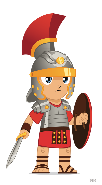 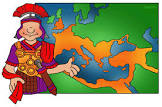 The Rotten RomansYear 3 Summer term 2021 In MATHS we will follow the Year 3 National Curriculum for Maths with a focus on Roman Numerals.Our Year 3 books will be The Day the Crayons Quit, Pompeii and Boudicca. In SPANISH we will learn about the days of the week and the months of the year and how to respond to simple greetings.In MUSIC we will be learning about the history of music. In PSHCE we will be learning about growing and changing; first aid; healthy lifestyles and collaboration. In DT we will investigate the properties of clay and produce a Roman Oil lamp.  We will also investigate Roman technology including catapults.In COMPUTING, we will use software to manipulate and create a Roman Mosaic. We will learn what a Wiki is and create our own Wiki site.In R.E. we will be investigating why people pray and what it means to be a Christian in Britain today.In ART we will look at and replicate Roman mosaics and observe the Trompe l’oeil techniques.In P.E. we will be doing athletics and focussing on techniques to self-improve.  In GAMES we will be playing tennis and developing serving and batting skills. In HISTORY we will be investigating the impact of the Romans on our lives. Using different sources of evidence, we’ll develop our understanding of the Romans and the Celts.In SCIENCE we will learn about plants. We will focus on identifying and describing the functions of different parts of flowering plants and what they need to live. In GEOGRAPHY we will learn about how the Roman Empire developed. The School DriversThis term we will be Reflective learners and Independent enquirers.As a reflective learner we will:Advise others and peer teachSet goalsEvaluateDeal with feedbackAs an independent enquirer we will:SummariseBe independentMake decisionsLook for evidenceHelping your child with their learning at homePractice times tables on Times Tables Rockstars. Listen to your child read, either a book you have at home, or using Oxford Owls reading books online. Try and complete any work on Google Classrooms. Useful websiteswww.bbc.co.uk/education/topics/zwmpfg8https://www.dkfindout.com/uk/video/history/how-to-speak-like-an-ancient-roman-video/?utm_medium=email&utm_campaign=05072016-DKEducation-posterkit&utm_source=adestra